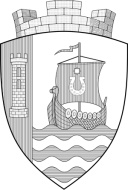 Муниципальное образование«Свердловское городское поселение»Всеволожского муниципального районаЛенинградской областиАДМИНИСТРАЦИЯПОСТАНОВЛЕНИЕ«  19  »    12    .                                                                                     №   408г.п. им. СвердловаВ соответствии с Гражданским кодексом РФ, Федеральным законом от 12.01.1996 № 7-ФЗ «О некоммерческих организациях», Федеральным законом от 06.10.2003 № 131-ФЗ «Об общих принципах организации местного самоуправления в Российской Федерации», Положением об администрации муниципального образования «Свердловское городское поселение» Всеволожского муниципального района Ленинградской области, утвержденного решением совета депутатов МО «Свердловское городское поселение» от 26.12.2005 № 22, администрация МО «Свердловское городское поселение» постановляет:1. Муниципальное казенное учреждение «Дом культуры «Нева» переименовать в муниципальное казенное учреждение «Культурно - досуговый центр «Нева» (МКУ «КДЦ «Нева»).2. Утвердить Устав муниципального казенного учреждения «Культурно - досуговый центр «Нева»  согласно приложению к настоящему постановлению. 3. Директору учреждения Полозовой Ларисе Ивановне осуществить регистрацию Устава муниципального казенного учреждения «Культурно - досуговый центр «Нева» в ИФНС по Всеволожскому району Ленинградской области. 4. Настоящее постановление вступает в силу со дня его подписания.5. Контроль за исполнением  настоящего постановления возложить на заместителя главы администрации по экономике и общим вопросам Желудкова В.И.Глава администрации 			                                      	         В.А. Тыртов                                                                        Утвержденпостановлением администрации МО«Свердловское городское поселение»от «____» __________2013 г.  № ____У С Т А ВМуниципального казенного учреждения«КУЛЬТУРНО-ДОСУГОВОГО ЦЕНТРА «НЕВА»(МКУ КДЦ «НЕВА»)Ленинградская областьВсеволожский районг.п. им. Свердлова2013  год1.Общие положения1.1.   Муниципальное казенное учреждение  «Культурно - досуговый центр «Нева» (далее  – Учреждение), создано в соответствии с Гражданским кодексом Российской Федерации, Федеральным законом от 12.01.1996 № 7-ФЗ «О некоммерческих организациях», Федеральным законом от 06.10.2003 № 131-ФЗ «Об общих принципах организации местного самоуправления в Российской Федерации», постановлением администрации МО «Свердловское городское поселение» Всеволожского муниципального района Ленинградской области от 20.12.2011 № 351 «О создании муниципального казенного учреждения».1.2. Официальное наименование Учреждения:полное наименование – Муниципальное казенное учреждение «Культурно - досуговый центр «Нева»,  сокращенное наименование – МКУ «КДЦ «Нева».Местонахождения Учреждения:Юридический адрес: 188682, Ленинградская область, Всеволожский район, п. им. Свердлова, микрорайон 1, д. 18Фактический адрес:  188682, Ленинградская область, Всеволожский район, п. им. Свердлова, микрорайон 1, д. 181.4.   Учредительным документом Учреждения является настоящий Устав.1.5. Учреждение является некоммерческой организацией. Организационно - правовая форма: муниципальное учреждение. Тип: казенное учреждение.1.6. Учреждение обладает правами юридического лица, имеет самостоятельный баланс, бюджетную смету, лицевые счета, открытые в соответствии с положениями бюджетного законодательства, свою печать, штампы, бланки и иную атрибутику юридического лица, обособленное имущество, закрепленное за ним в установленном порядке на праве оперативного управления, от своего имени осуществляет и приобретает имущественные и неимущественные права и обязанности.  1.7. Функции и полномочия учредителя в отношении Учреждения осуществляет администрация муниципального образования «Свердловское городское поселение» Всеволожского муниципального района Ленинградской области (далее – Учредитель).1.8.  Учреждение непосредственно подведомственно Учредителю.1.9. Правоспособность юридического лица возникает в момент его создания и прекращается в момент внесения записи о его исключении из единого государственного реестра юридического лица.1.10. Право юридического лица осуществлять деятельность, на занятие которой необходимо получение лицензии, возникает с момента получения такой лицензии или в указанный в ней срок и прекращается по истечении срока ее действия, если иное не установлено законом или иными правовыми актами.1.11. Учреждение самостоятельно выступает в суде в качестве истца и ответчика.1.12. Учреждение вправе осуществлять приносящую доходы деятельность и иные виды деятельности, не являющиеся основными видами деятельности, лишь постольку, поскольку это служит достижению целей, ради которых оно создано, при условии, что такие виды деятельности указаны в настоящем Уставе. Доходы, полученные от такой деятельности, поступают в доход местного бюджета.1.13. Учреждение отвечает по своим обязательствам находящимися в его распоряжении денежными средствами, выделенными по смете в пределах ассигнований, предусмотренных бюджетом муниципального образования «Свердловское городское поселение» Всеволожского муниципального района Ленинградской области (далее - местный бюджет). При недостаточности указанных денежных средств субсидиарную ответственность по обязательствам Учреждения несет Учредитель. При недостаточности лимитов бюджетных обязательств, доведенных Учреждению для исполнения его денежных обязательств, по таким обязательствам от имени муниципального образования отвечает Учредитель.1.14. Учреждение обеспечивает исполнение денежных обязательств, указанных в исполнительном документе, в соответствии с Бюджетным кодексом Российской Федерации.1.15. Учреждение, как участник бюджетного процесса, является получателем бюджетных средств.1.16. Главным распорядителем бюджетных средств для Учреждения является  Учредитель.1.17. В своей деятельности Учреждение руководствуется Конституцией Российской Федерации, Гражданским кодексом Российской Федерации, Бюджетным кодексом Российской Федерации, Налоговым кодексом Российской Федерации, Трудовым кодексом Российской Федерации, иными Федеральными законами, указами Президента Российской Федерации, постановлениями и распоряжениями Правительства Российской Федерации, законами и иными нормативными правовыми актами Ленинградской области, Уставом муниципального образования «Свердловское городское поселение» Всеволожского муниципального района Ленинградской области, нормативными правовыми актами муниципального образования Всеволожский муниципальный район Ленинградской области, нормативно-правовыми актами МО «Свердловское городское поселение», а также настоящим Уставом и локальными актами Учреждения. 2. Цели и  виды деятельности Учреждения2.1. Учреждение осуществляет свою деятельность в соответствии с предметом и целями деятельности, определенными законодательством Российской Федерации и настоящим Уставом, путем выполнения работ, исполнения функций и оказания услуг в сфере культуры, досуга и спорта.2.2. Целью деятельности Учреждения является: организация досуга и приобщение жителей МО «Свердловское городское поселение» к творчеству, культурному развитию и самообразованию, любительскому искусству и ремеслам. Деятельность Учреждения направлена на создание, сохранение и развитие народной традиционной культуры, поддержки любительского художественного творчества, другой самодеятельной творческой инициативы и социально-культурной активности населения, организации его досуга и отдыха.2.3. Для достижения установленных настоящим Уставом целей Учреждение  осуществляет следующие основные виды  деятельности:2.3.1.  Организация и проведение различных по форме и тематике культурно-массовых мероприятий путем:Организации и проведения культурно-досуговых мероприятий: фестивалей, концертов, смотров, конкурсов, детских утренников, викторин, выставок, ярмарок, театрализованных представлений, спектаклей, спортивно-оздоровительных мероприятий, вечеров (чествования, тематических и др.), обрядов и ритуалов в соответствии с местными  обычаями и традициями (гражданских, национальных, профессиональных и др.), карнавалов, шествий, благотворительных акций.Организации и проведения информационно-просветительских мероприятий: форумов, конференций, круглых столов, семинаров, мастер-классов, лекционных мероприятий, презентаций, встреч с деятелями культуры, науки, литературы.2.3.2. Организация деятельности клубных формирований путем:Организации деятельности кружков, творческих коллективов, студий любительского художественного, декоративно-прикладного, изобразительного и технического творчества, курсов прикладных знаний и навыков, творческих лабораторий: музыкального, театрального, хореографического творчества, изобразительного искусства, кино- и фотоискусства и др.Организации работы любительских объединений, групп, клубов по интересам: художественных (вокальных, театральных, хореографических, вокально-инструментальных и др.), декоративно - прикладных, изобразительных, физкультурно-оздоровительных, молодежных, ветеранов, авторских  и др.2.3.3. Организация выездного культурного обслуживания (жителей отдаленных населенных пунктов, граждан с ограниченными возможностями, пожилых граждан и др.)2.4. Учреждение  осуществляет следующие виды деятельности, приносящие доходы:Организация и проведение вечеров отдыха,  праздников, встреч, гражданских и семейных обрядов, литературно-музыкальных гостиных, балов, дискотек, концертов, спектаклей и других культурно-досуговых мероприятий, в том числе по заявкам организаций, предприятий и отдельных граждан.Предоставление самодеятельных художественных коллективов и отдельных исполнителей для семейных и корпоративных праздников и торжеств на договорной основе.Обучение в платных кружках, студиях, на курсах.Оказание консультативной, методической и организационно-творческой помощи в подготовке и проведении культурно-досуговых мероприятий на договорной основе.Прокат сценических костюмов, реквизита, сценического инвентаря, звукоусилительной и осветительной аппаратуры и другого профильного оборудования, изготовление сценических костюмов, реквизита, записи фонограмм.Организация библиотечных услуг.2.5. Учреждение может осуществлять иные виды деятельности, на занятие которой необходимо получение лицензии перечень которых установлен законодательством Российской Федерации.2.6. Учреждение самостоятельно планирует свою деятельность, на основе договоров с государственными, общественными, и другими предприятиями, учреждениями и организациями, а также заказов, полученных на конкурсной основе.3. Имущество, финансовая и хозяйственная деятельность3.1. Учреждение осуществляет свою финансово-хозяйственную деятельность самостоятельно в соответствии с действующим законодательством Российской Федерации с учетом необходимости достижений Учреждением основных целей своей деятельности.3.2. Финансирование Учреждения осуществляется за счет средств местного бюджета, установленного целевым назначение в соответствии со схемой и порядком, определенным правовыми актами органов власти, принимаемыми в пределах их полномочий на основе действующего законодательства Российской Федерации. 3.3.  Источниками доходов Учреждения являются:   	бюджетные средства;внебюджетные средства;безвозмездные или благотворительные пожертвования предприятий, учреждений, организаций и граждан;доходы, полученные от платных видов деятельности (продажи билетов и билетных книжек, эксплуатационной деятельности, оказание платных услуг населению, организациям,  учреждениям, предприятиям, членских взносов, выполнение работ по заказам, родительская плата, прокат сценических костюмов, инвентаря, звукоусилительной аппаратуры и т.п.);поступления по договорам от государственных, общественных и других организаций за выполнение работ (услуг);иные источники, не запрещенные действующим законодательством Российской Федерации.3.4. В своей деятельности Учреждение учитывает интересы заказчика и его требования к качеству продукции, услуг.3.5. Учреждение в своей практической работе использует цены, тарифы, размер платы за услуги и мероприятия в соответствии с порядком, установленным для учреждений культуры, оказывающих платные услуги. А при отсутствии таких цен и тарифов использует договорные цены. Платные услуги оказываются на основе разработанных финансовых смет.3.6. Имущество Учреждения составляет основные фонды и оборотные средства. Право оперативного управления Учреждения в отношении, переданного ему, муниципальным образованием «Свердловское городское поселение» недвижимого имущества возникает у Учреждения с момента государственной регистрации права оперативного управления Учреждения на это имущество.Плоды, продукция и доходы от использования находящегося в оперативном управлении имущества, а также имущество, приобретенное Учреждением по договору или иным основаниям, являются собственностью муниципального образования «Свердловское городское поселение» и поступают в оперативное управление Учреждения в порядке, установленном действующим законодательством Российской Федерации.Имущество Учреждения составляют:денежные средства, выделенные Учреждению Учредителем по смете доходов и расходов;имущество, закрепленное за Учреждением Учредителем;имущество, приобретенное за счет средств, выделенных Учредителем.доходы, полученные от оказания платных услуг;имущество, поступившее Учреждению по иным основаниям, не запрещенным законодательством Российской Федерации (в том числе добровольные имущественные взносы и пожертвования).  3.8. Учреждение осуществляет правомочия владения, пользования и распоряжения имуществом, находящимся в оперативном управлении, в пределах действующего законодательства РФ, в соответствии с целями своей деятельности и заданиями Учредителя. 3.9. Средства, выделенные муниципальным образованием «Свердловское городское поселение» Учреждению из бюджета, должны быть использованы по целевому назначению в соответствии с утвержденной в установленном порядке сметой доходов и расходов.3.10. Доходы Учреждения, полученные от платной и иной деятельности, приносящей доход, после уплаты налогов и сборов, предусмотренных законодательством о налогах и сборах Российской Федерации, в полном объеме учитываются в смете доходов и расходов Учреждения и отражаются в доходах соответствующего бюджета.3.11. Собственник имущества, закрепленного за Учреждением, вправе изъять излишнее, неиспользуемое, либо используемое не по назначению имущество и распорядиться им по своему усмотрению.3.12. Финансирование Учреждение осуществляет по смете доходов и расходов, утверждаемой в установленном порядке.3.13. Права Учреждения на  объекты интеллектуальной собственности, созданные в процессе его деятельности, регулируются законодательством Российской Федерации.3.14. Учреждение при организации своей деятельности имеет право по согласованию с Учредителем:передавать на временное пользование здания, сооружения, другие основные фонды;сдавать в аренду;списывать с баланса материальные ценности в связи с износом.3.15. За счет средств единого фонда оплаты труда производятся выплаты согласно Положению о материальном стимулировании работников Учреждения.4. Права, обязанности и ответственность Учреждения4.1. Учреждение имеет право:4.1.1. Самостоятельно осуществлять свою деятельность в соответствии с настоящим Уставом и действующим законодательством Российской Федерации.4.1.2. Создавать представительства и филиалы Учреждения в соответствии с уставными целями и видами деятельности Учреждения в порядке, установленном законодательством Российской Федерации, по согласованию с Учредителем.4.1.3.Совершать иные действия в соответствии с законодательством и настоящим Уставом.4.2. Учреждение обязано:4.2.1. Осуществлять деятельность Учреждения в соответствии с целями и видами деятельности Учреждения, установленными настоящим Уставом.4.2.2. Обеспечивать сохранность и эффективное использование муниципального имущества, а также соблюдать  установленный законодательством Российской Федерации и настоящим Уставом порядок отчуждения  и списания пришедшего в негодность имущества, находящегося в Учреждении на праве оперативного управления.4.2.3. Своевременно предоставлять бухгалтерскую и статистическую отчетность, в том числе Учредителю и уплачивать налоги в порядке и размерах, установленных законодательством Российской Федерации.4.2.4. Добросовестно выполнять обязательства в соответствии с заключенными договорами и муниципальными контрактами.4.2.5. Обеспечивать соблюдение трудовых прав и гарантий работников Учреждения в порядке, установленном законодательством Российской Федерации.4.2.6. Составлять отчет о результатах своей деятельности и об использовании закрепленного за Учреждением муниципального имущества  в соответствии с общими требованиями, установленными действующим законодательством Российской Федерации и муниципальными правовыми актами органов местного самоуправления поселения и района.4.2.7. Выполнять иные обязанности, установленные законодательством Российской Федерации и настоящим Уставом.4.3. Учреждение не вправе:выступать учредителем (участником) юридических лиц;предоставлять и получать кредиты (займы), приобретать ценные бумаги. Субсидии и бюджетные кредиты Учреждению не предоставляются;отчуждать или иным способом распоряжаться имуществом без согласия Учредителя (собственника имущества);совершать сделки, возможными последствиями которых станет отчуждение имущества Учредителя. 4.4. За неисполнение или ненадлежащее исполнение своих обязанностей Учреждение несет установленную законодательством Российской Федерации ответственность.5. Управление Учреждением5.1. Управление Учреждением осуществляется в соответствии с законодательством Российской Федерации и настоящим Уставом.5.2. Органами управления Учреждения являются Учредитель Учреждения  и директор Учреждения.5.3. Учредитель является высшим органом управления Учреждением, к исключительной компетенции которого относятся следующие вопросы:  5.3.1.  Определение целей и основных видов деятельности Учреждения.5.3.2.  Утверждение Устава Учреждения, изменения и дополнения в Устав.5.3.3. Назначение и освобождение от должности директора Учреждения, заключение и расторжение с ним трудового договора.5.3.4. Осуществление контроля за финансово-хозяйственной деятельностью Учреждения. Проверяет и утверждает смету бюджетного учреждения. 5.3.5. Согласование создания филиалов Учреждения.5.3.6. Контроль за исполнением Учреждением функций, предусмотренных Уставом. Утверждает виды платных услуг и их размер. 5.3.7. Установление порядка составления и утверждения отчетов о результатах деятельности Учреждения  и об использовании закрепленного за ним муниципального имущества.5.3.8. Осуществление мероприятий по созданию, реорганизации, изменению типа, переименованию и ликвидации Учреждения.5.3.9. Осуществление иных функций и полномочий учредителя, установленных действующим законодательством.5.4. Исполнительным органом  Учреждения является директор. Назначение директора Учреждения, а также заключение и прекращение трудового договора с ним осуществляется Учредителем Учреждения. 5.5. Директор Учреждения:5.5.1. Осуществляет текущее руководство деятельностью Учреждением, за исключением вопросов, отнесенных действующим законодательством или Уставом Учреждения  к компетенции Учредителя на основе единоначалия.5.5.2. Действует без доверенности от имени Учреждения, представляет его интересы в органах государственной власти, органах местного самоуправления, в отношениях с юридическими и физическими лицами по вопросам, установленным настоящим Уставом.5.5.3. Обеспечивает составление и утверждение годовой бухгалтерской отчетности Учреждения в порядке, установленном Министерством финансов Российской Федерации.5.5.4. В пределах финансирования из бюджета муниципального образования «Свердловское городское поселение»  формирует, вносит изменения и утверждает штатное расписание Учреждения. 5.5.5. Издает приказы, обязательные для исполнения всеми работниками Учреждения. 5.5.6. Утверждает положение об оплате труда и материальном стимулировании работников Учреждения, и другие  внутренние документы Учреждения, регламентирующие его деятельность.5.5.7. Обеспечивает сохранность, надлежащее содержание имущества, закрепленного за Учреждением собственником или приобретенного им за счет средств, выделенных Учредителем на приобретение данного имущества.  5.5.8.  Открывает и закрывает лицевые счета  Учреждения в органах, осуществляющих кассовое обслуживание исполнения бюджета.5.5.9. Имеет право подписи финансовых и иных документов.5.5.10. Составляет и исполняет бюджетную смету.5.5.11. Устанавливает виды платных услуг и их размеры.5.5.12. Принимает и (или) исполняет в пределах доведенных лимитов бюджетных обязательств и (или) бюджетных ассигнований бюджетные обязательства.5.5.13. Вносит главному распорядителю бюджетных средств предложения по изменению бюджетной росписи.5.5.14. Формирует и представляет бюджетную отчетность получателя бюджетных средств главному распорядителю бюджетных средств.5.5.15. Исполняет иные полномочия получателя бюджетных средств, установленные Бюджетным кодексом Российской Федерации и принятыми муниципальными правовыми актами, регулирующими бюджетные правоотношения.5.5.16. Заключает и расторгает трудовые договоры с работниками Учреждения, применяет к ним меры поощрения и меры дисциплинарного воздействия. В пределах имеющихся средств может самостоятельно определять для своих работников размер доплат, надбавок, совмещений, премий и других выплат стимулирующего характера в соответствии с законодательством Российской Федерации.5.5.17.  Утверждает должностные инструкции работников Учреждения, в соответствии с трудовым законодательством осуществляет подбор и расстановку кадров, определяет их объем работы, должностные права и обязанности в соответствии с утвержденными должностными инструкциями.5.5.18. Самостоятельно устанавливает для своих работников дополнительные отпуска, отгулы, сокращенный рабочий день и иные льготы в соответствии с действующим законодательством Российской Федерации. 5.5.19. Обеспечивает исполнение задач и функций, возложенных на Учреждение, несет персональную ответственность за деятельность Учреждения.5.5.20. Осуществляет иные функции и полномочия руководителя Учреждения, установленные действующим законодательством.6. Заключительные положения6.1. Изменение типа, реорганизация и ликвидация Учреждения осуществляется в порядке, установленном действующим законодательством Российской Федерации. При реорганизации документы Учреждения подлежат передаче его правопреемнику, при ликвидации - в муниципальный архив.6.2. Устав вступает в силу с момента его государственной регистрации в порядке, установленном действующим законодательством Российской Федерации.О внесении изменений в наименование муниципального казенного учреждения «Дом культуры «Нева» и утверждении Устава муниципального казенного учреждения «Культурно - досуговый центр «Нева» 